Република Србија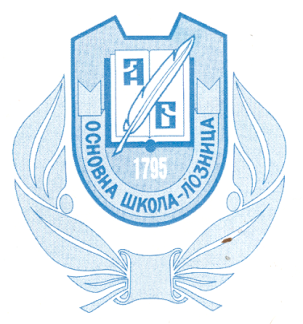 Основна школа ''Анта Богићевић''Л о з н и ц аЈанка Веселиновића 6Тел./факс: 015/882-178 E-mail: osabogicevic@open.telekom.rsДел. бр. 1350/15Дана 2. октобар 2015. године	На основу члана  108. Закона о јавним набавкама (Службени гласник РС“ број 124/12, 14/2015 и 68/2015) и Извештаја комисије о стручној оцени понуда бр. 1337/15 од 29. септембра  2015. године, доноси сеО Д Л У К Ао додели уговора  за партије 1,2,3,4,5 	У јавној набавци добара – Набавка прехрамбених производа  за потребе ђачке кухиње ОШ ''Анта Богићевић '' у Лозници. Предмет јавне набавке обликован је по партијама од 1 до 5. Партија 1- свеже воће -Партија 2- млеко и млечни производи -Партија 3- месне прерађевине-Партија 4- свеже поврће-Партија 5- остале намирнице широке потрошње  Бира се као најповољнија понуда следећих понуђача :  са којим ће се у складу са прихваћеним моделом уговора закључити Уговор о јавној набавци предметних добара, јер су наведене понуде  оцењене као прихватљиве и одговарајуће.Образложење	На основу Одлуке о покретању јавне набавке број 1202/15 од 15. септембра 2015.године, спроведен је поступак доделе уговора о јавној набавци добара, мале вредности, обликоване у 5 партија, на основу члана 39. Закона о јавним набавкама ("Службени гласник Републике Србије", бр. 124/12,14/2015 и 68/2015). Наручилац је  на основу члана 107 став 4 . Закона о јавним набавкама донео одлуку да прихвати понуде понуђача са најнижом  понуђеном ценом за партије број 2 и 5  које прелазе процењену вредност   појединачне партије а  након што је Комисија за јавну набавку испитала цене на тржишту и  установила да цене из достављених  понуда за ове партије нису веће од упоредиве тржишне цене. С обзиром да прихватањем понуда за партије 2 и 5 које прелазе процењену вредност појединачне партије неће се прећи укупна процењена вредност јавне набавке од 583.152,00 динара. Наручилац ће у складу са чланом 107. Став 5 након доношења Одлуке доставити образложен Извештај Управи за јавне набавке и Државној ревизорској институцији.А. ОПШТИ ПОДАЦИ О ЈАВНОЈ НАБАВЦИ:       Назив наручиоца: Основна школа ''Анта Богићевић'' ЛОЗНИЦААдреса наручиоца: место: ЛОЗНИЦА ул. Јанка Веселиновића  бр.6.Редни број јавне набавке 2/2015.Предмет  ЈН : НАБАВКА ПРЕХРАМБЕНИХ ПРОИЗВОДА , Врста поступка ЈН: Јавна набавка мале вредности,Подаци о ЈН из плана набавки: Јавна набавка је планирана у Плану ЈН за 2015. годину под редним бројем 1. 1. 2. а на конту 423911 ( На основу Финансијског плана  Установе за 2015. Годину.) Процењена вредност ЈН  укупно  за све партије је: 583.152,00 динара без обрачунатог ПДВ, oдносно 663.149,00,00 динара са обрачунатим ПДВ-ом,односно по партијама:-Партија 1- свеже воће – 180.344,00 динара без обрачунатог ПДВ-а,-Партија 2- млеко и млечни производи- 95.248,00 динара без обрачунатог ПДВ-а,-Партија 3- месне прерађевине 108.996,00 динара без обрачунатог ПДВ-а,-Партија 4- свеже поврће – 83.836,00 динара без обрачунатог ПДВ-а,-Партија 5- остале намирнице широке потрошње – 114.728,00 динара динара без обрачунатог ПДВ-а,7. Критеријум избора најповољније понуде: најнижа понуђена цена.Б.  ПРОЦЕДУРА ЈАВНЕ НАБАВКЕ, ОЦЕНА И РАНГИРАЊЕ ПОНУДА:1.	Позив за достављање понуда:	У складу са чл.31. и чл.57. Закона о јавним набавкама, Позив за достављање понуда у поступку јавне набавке мале вредности бр.2 /2015,  је дана 18.09.2015. године, објављен  на Порталу јавних набавки и сајту наручиоца.Рок за достављање понуда утврђен је позивом за достављање понуда и био је закључно са  28.09.2015.године, до 12,00 часова.	Комисија задужена за спровођење јавне набавке је констатовала да су на адресу         наручиоца у наведеном року приспеле понуде следећих понуђача и то као:2.	Приспеле понуде понуђача:    Поступак отварања понуда је спроведен одмах по истеку рока за достављање понуда т.ј. дана 28.09.2015. године са почетком у 12,30 часова, а окончан је истог дана у 13,00 часова. Није било неблаговремених понуда. Отварању понуда није присуствовао ни један представник понуђачима   па је понуђачима који нису присуствовали отварању понуда записник  достављен  у року од 3 (три) дана од дана отварања понуда.3.	Преглед и оцена понуда:После отварања понуда Комисија је дана 29.09.2015. године, извршила детаљан преглед и стручну оцену понуда и утврдила следеће:Благовремене понуде поднели су следећи понуђачи, према редоследу пријема:За Партију 1 Понуде су доставили следећи понуђачи:Табела 2Прихватљиве и одговарујуће понудепонуда бр. 1332/15 понуђача  ЗГТР„ЈУНИОР МД“ Лозницапонуђена цена  170.365,93 дин. (без ПДВ-а)услови плаћања: 45 дана од дана пријема фактурерок важења понуде 30 данаПонуда наведеног понуђача је прихватљива и одговарајућа јер испуњава све услове захтеване Конкурсном документациојом.РАНГ ЛИСТА ПО КРИТЕРИЈУМУ НАЈНИЖА ПОНУЂЕНА ЦЕНА На основу ранг листе најповољнију понуду је доставио понуђач: понуда бр. 1332/15 понуђача  ЗГТР„ЈУНИОР МД“ Лозницапонуђена цена   170.365,93 дин.  (без ПДВ-а)услови плаћања:45 дана од дана пријема фактуре ,Понуда наведеног понуђача је прихватљива и одговарајућа  јер испуњава све услове захтеване  Конкурсном документацијом. За Партију 2- Млеко и млечни производи :  Понуде су доставили следећи понуђачи: Табела 2               понуда бр. 1332/15 понуђача  ЗГТР„ЈУНИОР МД“ Лозницапонуђена цена  100.300,00 дин. (без ПДВ-а)услови плаћања: 45 дана од дана пријема фактурерок важења понуде 30 данапонуда бр. 1334/15  понуђача „МИЛЕ ПРОМ“, д.о.о. из Лознице, понуђена цена 98.700,78  дин. (без ПДВ-а)услови плаћања:45 дана од дана пријема фактуре ,рок важења понуде 30 данаРАНГ ЛИСТА ПО КРИТЕРИЈУМУ НАЈНИЖА ПОНУЂЕНА ЦЕНА На основу ранг листе најповољнију понуду је доставио понуђач: понуда бр. 1334/15 понуђача  „МИЛЕ ПРОМ“, д.о.о. Лозницапонуђена цена   98.700,78 дин.  (без ПДВ-а)услови плаћања:45 дана од дана пријема фактуре ,  За партију 3- Месне прерађевине : Понуде су доставили следећи понуђачи:Прихватљива и одговарујућа понуда:           понуда бр. 1332/15  понуђача ЗГТР„ЈУНИОР МД“ Лозницапонуђена цена: 105.166,00 динара   без ПДВ-а)услови плаћања:45 дана од дана пријема фактуре ,рок важења понуде 360 данаПонуда наведеног понуђача је прихватљива и одговарајућа  јер испуњава све услове захтеване  Конкурсном документацијомпонуда бр. 1334/15  понуђача „МИЛЕ ПРОМ“, д.о.о. из Лознице, понуђена цена 119.321,28  дин. (без ПДВ-а)услови плаћања:45 дана од дана пријема фактуре ,рок важења понуде 30 дана               Понуда наведеног понуђача је неприхватљива и неодговарајућа  јер прелази износ процењене вредности.        Како је на адресу наручиоца пристигла само једна прихватљива и одговарајућа понуда није могуће направити ранг листу.За Партију 4- свеже поврће  Понуде су доставили следећи понуђачи:Прихватљиве и одговарујуће понудепонуда бр. 1332/15 понуђача  ЗГТР„ЈУНИОР МД“ Лозницапонуђена цена  58.165,00 дин. (без ПДВ-а)услови плаћања: 45 дана од дана пријема фактурерок важења понуде 30 данаПонуда наведеног понуђача је прихватљива и одговарајућа јер испуњава све услове захтеване Конкурсном документацијом.РАНГ ЛИСТА ПО КРИТЕРИЈУМУ НАЈНИЖА ПОНУЂЕНА ЦЕНА На основу ранг листе најповољнију понуду је доставио понуђач: понуда бр. 1332/15 понуђача  ЗГТР„ЈУНИОР МД“ Лозницапонуђена цена   58.165,00 дин.  (без ПДВ-а)услови плаћања:45 дана од дана пријема фактуре ,Понуда наведеног понуђача је прихватљива и одговарајућа  јер испуњава све услове захтеване  Конкурсном документацијом. За Партију 5 – остале намирнице широке потрошње : Понуде су доставили следећи понуђачи: понуда бр. 1332/15 понуђача  ЗГТР„ЈУНИОР МД“ из Лозницепонуђена цена  126.393,00 дин. (без ПДВ-а)услови плаћања: 45 дана од дана пријема фактурерок важења понуде 30 данапонуда бр. 1334/15 понуђача  „МИЛЕ ПРОМ“,д.о.о. Лозницапонуђена цена  157.406,44 дин. (без ПДВ-а)услови плаћања: 45 дана од дана пријема фактурерок важења понуде: 60 данаРАНГ ЛИСТА ПО КРИТЕРИЈУМУ НАЈНИЖА ПОНУЂЕНА ЦЕНА На основу ранг листе најповољнију понуду је доставио понуђач: понуда бр. 1332/15  понуђача ЗГТР„ЈУНИОР МД“  из Лозницепонуђена цена   126.393,00 дин.  (без ПДВ-а)услови плаћања:45 дана од дана пријема фактуре ,     	Предлог комисије за јавну набавку:На основу члана 105. и 108. Закона о јавним набавкама („Службени гласник Републике Србије“ број 124/12, 14/2015 и 68/2015), а у складу са стручном оценом понуда и извршеним рангирањем исправних и прихватљивих понуда по критеријуму најниже понуђене цене, комисија је предложила наручиоцу доношење одлуке о додели уговора и закључењу уговора о јавној набавци добара – Набавка прехрамбених производа, за партије бр. 1, 3 и 4 са понуђачима:Чије су понуде  оцењене као исправне, прихватљиве и рангиране као наjповољније у поступку јавне набавке мале вредности обликоване по партијама.Комисија даље предлаже наручиоцу да на основу члана 107. ст. 4. Закона о јавним набавкама („Службени гласник Републике Србије“ број 124/12, 14/2015 и 68/2015),  донесе одлуку да прихвати понуде понуђача са најнижом  понуђеном ценом за партије 2 и 5  које прелазе процењену вредност   појединачне партије а  након што је Комисија за јавну набавку испитала цене на тржишту и  установила да цене из достављених  понуда за ове партије нису веће од упоредиве тржишне цене. С обзиром да прихватањем понуда за партије 2 и 5 које прелазе процењену вредност појединачне партије неће се прећи укупна процењена вредност јавне набавке од 583.152,00 динара. Наручилац ће у складу са чланом 107. Став 5 након доношења Одлуке доставити образложен Извештај Управи за јавне набаке и Државној ревизорској институцији.Те је комисија  предложила наручиоцу доношење одлуке о додели уговора и закључењу уговора о јавној набавци добара – Набавка прехрамбених производа, са понуђачима, за партије 2 и 5:На основу напред изнетог донета је Одлука као у диспозитиву.Правна поука:Против ове одлуке понуђач може  поднети захтев за заштиту права у року од 5 дана од дана објављивања одлуке на Порталу јавних набавки. Захтев за заштиту права се подноси наручиоцу, а копија се истовремено доставља Републичкој комисији за заштиту права у поступцима јавних набавки.                                                                                                                           Весна ПанићРед. Бр.ПОНУЂАЧБРОЈ ПОНУДЕПОНУЂЕНА ЦЕНА без ПДВ-аПОНУЂЕНА ЦЕНАСа ПДВ-ом1.Партија 1  ЗГТР„ЈУНИОР МД“ Лозница                              1332/15170.365,93187.402,532.Партија 2  „МИЛЕ ПРОМ“ д.о.о. Лозница1334/1598.700,78110.050,003.Партија 3   ЗГТР„ЈУНИОР МД“ Лозница1332/15105.166,00126.199,204.Партија 4  ЗГТР„ЈУНИОР МД“ Лозница 1332/15                             58.165,0063.981,505.Партија 5  ЗГТР„ЈУНИОР МД“ Лозница1332/15126.393,00148.520,00Ред. бројНазив, седиште и облик организовања понуђачаДеловодни број под којим је понуда уписанаДатум подношења понудеВреме1.ЗГТР„ЈУНИОР МД“ Лозница1332/1528.09.201508:502.„МИЛЕ ПРОМ“, д.о.о. Лозница1334/1528.09.2015.11:15Ред. бројНазив, седиште и облик организовања понуђачаДеловодни број под којим је понуда уписанаДатум подношења понудеВреме1.ЗГТР„ЈУНИОР МД“ Лозница1332/1528.09.201508:50Ред. бројНазив, седиште и облик организовања понуђачаБРОЈ ПОНУДЕПОНУЂЕНА ЦЕНА без ПДВ-аПОНУЂЕНА ЦЕНАСа ПДВ-ом1.ЗГТР„ЈУНИОР МД“ Лозница1332/15170.365,93187.402,53Ред. БројНазив, седиште и облик организовања понуђачаДеловодни број под којим је понуда уписанаДатум подношења понудеВреме1.ЗГТР„ЈУНИОР МД“ Лозница1332/1528.09.201508:502.„МИЛЕ ПРОМ“, д.о.о. Лозница1334/1528.09.2015.11:15Ред. бројНазив, седиште и облик организовања понуђачаБРОЈ ПОНУДЕПОНУЂЕНА ЦЕНА без ПДВ-аПОНУЂЕНА ЦЕНАСа ПДВ-ом1.„МИЛЕ ПРОМ“, д.о.о. Лозница1334/1598.700,78110.050,002.ЗГТР„ЈУНИОР МД“ Лозница1332/15100.300,00111.090,00Ред. бројНазив, седиште и облик организовања понуђачаДеловодни број под којим је понуда уписанаДатум подношења понудеВреме1.ЗГТР„ЈУНИОР МД“ Лозница1332/1528.09.201508:502.„МИЛЕ ПРОМ“, д.о.о. Лозница1334/1528.09.2015.11:15Ред. бројНазив, седиште и облик организовања понуђачаДеловодни број под којим је понуда уписанаДатум подношења понудеВреме1.ЗГТР„ЈУНИОР МД“ Лозница1332/1528.09.201508:50Ред. бројНазив, седиште и облик организовања понуђачаБРОЈ ПОНУДЕПОНУЂЕНА ЦЕНА без ПДВ-аПОНУЂЕНА ЦЕНАСа ПДВ-ом1.ЗГТР„ЈУНИОР МД“ Лозница1332/1558.165,0063.981,50Ред. бројНазив, седиште и облик организовања понуђачаДеловодни број под којим је понуда уписанаДатум подношења понудеВреме1.ЗГТР„ЈУНИОР МД“ Лозница1332/1528.09.201508:502.„МИЛЕ ПРОМ“,д.о.о. Лозница1334/1528.09.2015.11:15Ред. бројНазив, седиште и облик организовања понуђачаБРОЈ ПОНУДЕПОНУЂЕНА ЦЕНА без ПДВ-аПОНУЂЕНА ЦЕНАСа ПДВ-ом1.ЗГТР„ЈУНИОР МД“ Лозница1332/15126.393,00148.520,002.„МИЛЕ ПРОМ“,д.о.о. Лозница1334/15  157.406,44                      186.031,00       Ред. Бр.ПОНУЂАЧБРОЈ ПОНУДЕПОНУЂЕНА ЦЕНА без ПДВ-аПОНУЂЕНА ЦЕНАСа ПДВ-ом1.Партија 1  ЗГТР„ЈУНИОР МД“ Лозница                              1332/15170.365,93187.402,532.Партија 3   ЗГТР„ЈУНИОР МД“ Лозница1332/15105.166,00126.199,203.Партија 4  ЗГТР„ЈУНИОР МД“ Лозница 1332/15                             58.165,0063.981,50Ред. Бр.ПОНУЂАЧБРОЈ ПОНУДЕПОНУЂЕНА ЦЕНА без ПДВ-аПОНУЂЕНА ЦЕНАСа ПДВ-ом1.Партија 2  „МИЛЕ ПРОМ“ д.о.о. Лозница1334/1598.700,78110.050,002.Партија 5  ЗГТР„ЈУНИОР МД“ Лозница1332/15126.393,00148.520,00ПОТПИС  ОВЛАШЋЕНОГ ЛИЦАДиректорМ. П